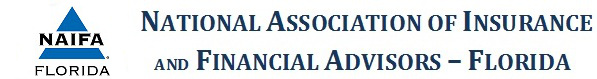 Proposed Bylaws Revisions for 2019Summary # 1 (Article VI – Board of Directors – see below)Sec. 2 and 3 -- Language is modified to provide clarification that Board members take office on January 1 of each year, even though elections and installation may be prior to January 1.  Another modification lowers the membership requirement for Director-at-Large candidates from three years to two years. Article VI – Board of Directors Section 2. The terms of office for all Directors except the State National Committeeperson, the Membership Chair, the Government Relations (Advisors Political Involvement Committee – APIC) Chair and the Association Executive shall be for one year and will begin upon their election or appointment at the Annual Meeting of the Delegate Council and installation, assuming office January 1 following their election. The term of office of the State National Committeeperson shall be as specified in Article VII, Section 4. The term of office of the Membership Chair and of the Government Relations (Advisors Political Involvement Committee – APIC) Chair shall be for three years and will begin upon their election and installation, assuming office January 1 following their election. July 2018 Annual Meeting of the Delegate Council, and every third meeting of the Delegate Council thereafter. In the event of vacancy in any elective office, the Board of Directors shall select a successor to serve for the unexpired term.Section 3. The two (2) Directors-at-Large shall be elected by ballot at the Annual Meeting of the Delegate Council, and shall enter their official duties upon their election and installation, assuming office January 1 following their election, at the Annual Meeting of the Delegate Council for a two-year term, or until their successor shall be duly elected. Elections for one Director-at-Large position shall be held in even-numbered years and for the other Director-at-Large position in odd-numbered years. Directors-at-Large are limited to two successive two-year terms, which are deemed to be successive unless separated by two full years. To qualify as a Director-at-Large a candidate must have been a member of NAIFA for no less than three two years and have served as an Officer or Board of Directors member of a NAIFA-Florida member local association or served on a state Committee for a minimum of two years. Summary # 2 (Article VII – Officers – see below)Sec. 2 – Language regarding the eligibility for Officers to serve is modified to reflect that they must be Active members for three years, instead of five years, and eliminates the requirement that they have served as President of a local NAIFA association.  Also regarding eligibility to serve as an Officer, language reduces the number of years from two to one of prior service as a Director-at-Large or as Chair of a Standing Committee, or otherwise as a member of the Board. Sec. 4 – Allows qualified members to serve more than one term as National Committeeperson, but the terms shall not be consecutive. Fulfilling an unexpired term is not considered a “term”, as defined in this section. Sec. 6 -- Language is modified to provide clarification that Officers (except National Committeeperson) take office on January 1 of each year, even though elections and installation may be prior to January 1.  Article VII – Officers Section 2.  To be eligible to serve as an Officer a person shall have been an Active member of the Association for at least five three years. In addition, that person shall have also previously served either as President of a local NAIFA Association, as a Director-at-Large, as Chair of a NAIFA-Florida Standing Committee or as a NAIFA-Florida Board member, for a minimum of two one years. regardless of the number of qualifying positions previously held. (Prior service as NAIFA-Florida Regional Vice President or as Chair of then-standing NAIFA-Florida Committees shall suffice for purposes of this service requirement.)  Section 4. The State National Committeeperson shall be elected by the Board of Directors at the first regular Board of Directors meeting following Annual Meeting of the Delegate Council, and shall enter upon their official duties at the close of the NAIFA Annual Conference following that election. The National Committeeperson shall serve for a term continuing through the close of the third NAIFA Annual Conference following their assumption of official duties, or when a successor is determined, as set forth above. The term of the State National Committeeperson shall be limited to one three-year term. An individual may serve for more than one term, but the terms shall not be consecutive.  For purposes of this rule, filling the remainder of an unexpired term left vacant by the then-National Committeeperson shall not constitute a term as defined herein. Section 6. The terms of office for all Officers except the State National Committeeperson and the Association Executive shall begin upon their election or appointment at the Annual Meeting of the Delegate Council and subsequent installation, assuming office January 1 following their election. In the event of vacancy in any elective office, the Board of Directors shall select a successor to serve for the unexpired term.(END)